w XIV Ogólnopolskim Konkursie Plastycznym dla Dzieci
 „Bezpiecznie na wsi mamy, bo o zdrowie dbamy”Kasa Rolniczego Ubezpieczenia Społecznego Oddział Regionalny  w Krakowie informuje o rozpoczęciu kolejnej, czternastej edycji Konkursu Plastycznego dla Dzieci, pod hasłem ,,Bezpiecznie na wsi mamy, bo o zdrowie dbamy”.Patronat honorowy nad Konkursem sprawuje Minister Rolnictwa       i Rozwoju Wsi. Celem konkursu jest promowanie wśród uczniów szkół podstawowych pozytywnych zachowań związanych z pracą               i zabawą na terenie gospodarstwa wiejskiego oraz zasad ochrony zdrowia i życia w gospodarstwie rolnym upowszechnionych poprzez projekt „Bezpieczny rolnik”, Bezpieczna Wieś” jak również popularyzowanie Wykazu czynności szczególnie niebezpiecznych związanych z prowadzeniem gospodarstwa rolnego, których nie wolno powierzać dzieciom poniżej 16 lat.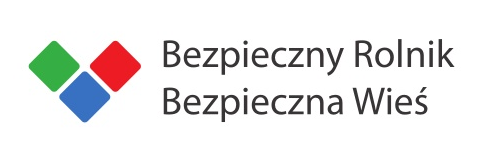 Konkurs odbywa się w dwóch kategoriach wiekowych:I grupa: klasy 0- III szkoły podstawowejII grupa: klasy IV - VIII szkoły podstawowejWarunki uczestnictwa w konkursie:Prace należy nadsyłać do siedziby Oddziału Regionalnego KRUS 
w Krakowie,  ul. Bratysławska 1a,  31-201 Kraków  w terminie 
do 5 kwietnia  2024 r. Szczegółowe informacje zawarte zostały w regulaminie konkursu, który jest dostępny na stronie internetowej Kasy www.gov.pl/krus
Laureaci konkursu zostaną uhonorowani nagrodami rzeczowymi !!!